СЛУЖЕБНАЯ ЗАПИСКА«___»____________2021 	№ __________г. Челябинск	Прошу предоставить доступ к вычислительным ресурсам Суперкомпьютерного центра ЛСМ ЮУрГУ следующим сотрудникам:Руководитель подразделенияДиректор высшей школы/института/НОЦ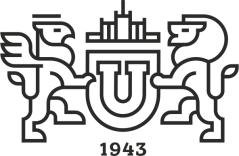 МИНИСТЕРСТВО НАУКИ И ВЫСШЕГО ОБРАЗОВАНИЯ РОССИЙСКОЙ ФЕДЕРАЦИИюжно-уральский государственный УНИВЕРСИТЕТукажите название высшей школы / института и факультет / НОЦподразделение№ФИОдолжностьДоступ необходим дляДоступ необходим дляДоступ необходим длядля научных исследований и/или учебной работы, для научных исследований и/или учебной работы, для научных исследований и/или учебной работы, укажите номер хоз. темы и название гранта либо шифр и название образовательной программы, название учебного курса.укажите номер хоз. темы и название гранта либо шифр и название образовательной программы, название учебного курса.укажите номер хоз. темы и название гранта либо шифр и название образовательной программы, название учебного курса.наименование кафедры или подразделенияподписьФИО руководителя подразделениянаименование высшей школы, института или НОЦподписьФИО директора высшей школы, института или НОЦ